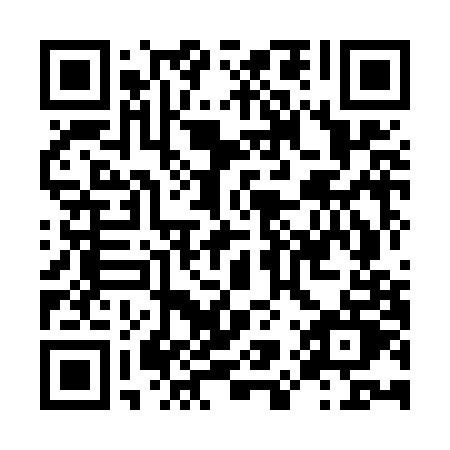 Prayer times for Zuffenhausen, GermanyMon 1 Jul 2024 - Wed 31 Jul 2024High Latitude Method: Angle Based RulePrayer Calculation Method: Muslim World LeagueAsar Calculation Method: ShafiPrayer times provided by https://www.salahtimes.comDateDayFajrSunriseDhuhrAsrMaghribIsha1Mon3:025:241:275:449:3011:442Tue3:025:251:275:449:3011:443Wed3:035:261:285:449:2911:444Thu3:035:261:285:449:2911:445Fri3:045:271:285:449:2911:446Sat3:045:281:285:449:2811:447Sun3:045:291:285:449:2811:448Mon3:055:301:295:449:2711:449Tue3:055:311:295:449:2611:4410Wed3:065:311:295:449:2611:4311Thu3:065:321:295:439:2511:4312Fri3:075:331:295:439:2411:4313Sat3:075:341:295:439:2311:4314Sun3:085:351:295:439:2311:4215Mon3:085:361:295:439:2211:4216Tue3:095:381:295:429:2111:4217Wed3:095:391:305:429:2011:4118Thu3:105:401:305:429:1911:4119Fri3:105:411:305:429:1811:4020Sat3:115:421:305:419:1711:4021Sun3:115:431:305:419:1611:4022Mon3:125:441:305:419:1511:3923Tue3:125:461:305:409:1311:3924Wed3:135:471:305:409:1211:3625Thu3:135:481:305:399:1111:3426Fri3:145:491:305:399:1011:3127Sat3:175:511:305:389:0811:2828Sun3:205:521:305:389:0711:2629Mon3:235:531:305:379:0611:2330Tue3:265:551:305:379:0411:2031Wed3:285:561:305:369:0311:18